.Dance starts after 16 countsOut, Out, In, Touch, Turning Vine L, Shuffle LJazzbox, 2x Step ¼ Turn LRocking Chair, 2x Step Touch With Shimmy ShouldersCount 5 to 8 we will do shimmy shouldersSailorstep, Sailorstep ¼ Turn L, 4x Walks R-L-R-LTAG: The tag will be After Wall 2 and 7Shuffle ½ Turn L, Rockstep, Shuffle ½ Turn R, RockstepHave fun and see next time on the dancefloor!!!Un Beso (aka La Despedida)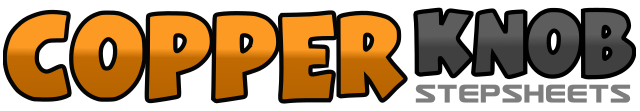 .......Count:32Wall:4Level:Beginner.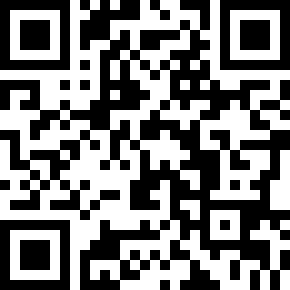 Choreographer:José Miguel Belloque Vane (NL) & Daniel Trepat (NL) - July 2011José Miguel Belloque Vane (NL) & Daniel Trepat (NL) - July 2011José Miguel Belloque Vane (NL) & Daniel Trepat (NL) - July 2011José Miguel Belloque Vane (NL) & Daniel Trepat (NL) - July 2011José Miguel Belloque Vane (NL) & Daniel Trepat (NL) - July 2011.Music:La Despedida (feat. Tony Dize) (Remix Version) - Daddy Yankee & El Jefe MundialLa Despedida (feat. Tony Dize) (Remix Version) - Daddy Yankee & El Jefe MundialLa Despedida (feat. Tony Dize) (Remix Version) - Daddy Yankee & El Jefe MundialLa Despedida (feat. Tony Dize) (Remix Version) - Daddy Yankee & El Jefe MundialLa Despedida (feat. Tony Dize) (Remix Version) - Daddy Yankee & El Jefe Mundial........1RF Step out (small step forward)2LF Step out3RF Step back in4LF Touch next to RF5LF ¼ turn left stepping forward6RF ½ turn left stepping back7LF ¼ turn left stepping side&RF Step next to LF8LF Step to left side1RF Cross over LF2LF Step back3RF Step to right side4LF Step forward5RF Step forward6LF ¼ turn left recovering weight7RF Step forward8LF ¼ turn left recovering weight1RF Rock forward2LF Recover weight3RF Rock back4LF Recover weight5RF Step forward6LF Touch to left side7LF Step forward8RF Touch to right side1RF Cross behind LF&LF Step a small step to left side2RF Step to right side3LF Cross behind RF&RF ¼ turn left stepping a small step side4LF Step forward5RF Walk forward6LF Walk forward7RF Walk forward8LF Walk forward1RF ¼ turn left stepping to right side&LF ¼ turn left stepping next to RF2RF Step back3LF Rock back4RF Recover weight5LF ¼ turn right stepping to left side&RF ¼ turn right stepping next to LF6LF Step back7RF Rock back8LF Recover weight